10 ЗАСЕДАНИЕ 1 СОЗЫВАО внесении изменений в решение Собрания депутатов Козловского муниципального округа Чувашской Республики от 26.12.2022 №4/107 «О денежном содержании, порядке установления ежемесячных и иных дополнительных выплат лицам, замещающим муниципальные должности, и лицам, замещающим должности муниципальной службы в органах местного самоуправления Козловского муниципального округа Чувашской Республики»           В соответствии с Федеральным законом от 02.03.2007 № 25-ФЗ «О муниципальной службе в Российской Федерации», Законом Чувашской Республики от 05.10.2007 № 62 «О муниципальной службе в Чувашской Республике», постановлением Кабинета Министров Чувашской Республики                        от 08.02.2023 №91 «О внесении изменений в постановление Кабинета Министров Чувашской Республики от 28.12.2022 №765 «Об оценке расчетного объема расходов на денежное содержание лиц, замещающих муниципальные должности, и лиц, замещающих должности муниципальной службы», Уставом Козловского муниципального округа Чувашской Республики, Собрание депутатов Козловского муниципального округа Чувашской РеспубликиРЕШИЛО:1. Внести следующее изменение в решение Собрания депутатов Козловского муниципального округа Чувашской Республики от 26.12.2022 №4/107 «О денежном содержании, порядке установления ежемесячных и иных дополнительных выплат лицам, замещающим муниципальные должности, и лицам замещающим должности муниципальной службы в органах местного самоуправления Козловского муниципального округа Чувашской Республики»приложение №1 «Размеры должностных окладов и ежемесячного денежного поощрения лиц, замещающих муниципальные должности и должности муниципальной службы» к указанному решению  2. Настоящее решение подлежит опубликованию в периодическом печатном издании «Козловский вестник» и размещению на официальном сайте Козловского муниципального округа в сети «Интернет».3. Настоящее решение вступает в силу после его официального опубликования и распространяется на правоотношения, возникшие                                   с 01 января 2023 года.Председатель Собрания депутатов Козловского муниципального округа Чувашской Республики  				                                       Ф.Р. ИскандаровГлава Козловского муниципального округаЧувашской Республики                                                                           А.Н. ЛюдковЧĂВАШ РЕСПУБЛИКИ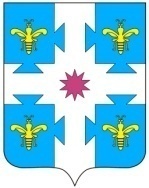 ЧУВАШСКАЯ РЕСПУБЛИКАКУСЛАВККА МУНИЦИПАЛЛА ОКРУГӖHДЕПУТАТСЕН ПУХӐВĔЙЫШĂНУ10.02.2023 10/137 №Куславкка хулиСОБРАНИЕ ДЕПУТАТОВКОЗЛОВСКОГОМУНИЦИПАЛЬНОГО ОКРУГАРЕШЕНИЕ 10.02.2023 № 10/137город Козловкапосле позиции«Заведующий сектором 73601,4»дополнить позицией дополнить позицией дополнить позицией «Пресс-секретарь главы администрации 69371,2»